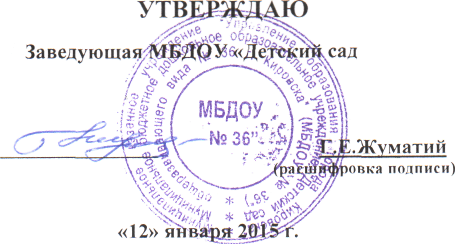 № 36»(подпись)СОГЛАСОВАНО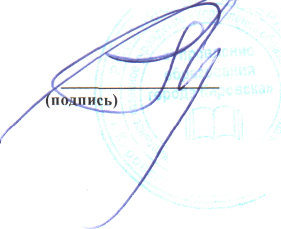 Начальник Ш^У'йуправленйе образования»А.Н.Грецкий«12» января 2015 г.(расшифровка подписи)План финансово - хозяйственной деятельностина 2015 год и плановый период 2016-2017 годыКОДЫФорма поКОДДата12.01.2015Муниципальное бюджетное дошкольное образовательное учреждение "Детский сад общеразвивающего вида № 36 г. Кировска"ИНН/КПП   5103020840/510301001 Единица измерения: руб.Наименование органа, осуществляющего функции и полномочия учредителя: Администрация муниципального образования город Кировск с подведомственной территориейНаименование казенного учреждения, обеспечивающего реализацию полномочий администрации города Кировска в сфере деятельности учреждения: МКУ «Управление образования»Юридический адрес учреждения :184245, Мурманская область, г. Кировск, н.п. Титан, д. 11по ОКПОпо ОКЕИ14763397383I. Сведения о деятельности учреждения1.1. Цели деятельности учреждения:предоставление    общедоступного    бесплатного    дошкольного    образования,
создание оптимальных условий для разностороннего и полноценного развития
ребенка.формирование    разносторонне    развитой    личности    ребенка    с    учетом
особенностей   его   физического,   психического   развития,   индивидуальных
возможностей    и    способностей,    обеспечения    готовности    к    школьному
обучению, оказания помощи семье в воспитании ребенка..1.2. Виды деятельности учреждения:реализация основной общеобразовательной программы дошкольного
образования в группах общеразвивающей направленности;реализация дополнительной(ых) общеобразовательной (ых) программы(м)
дошкольного образовании1.3. Перечень услуг (работ), осуществляемых учреждением на платной основе: нет1.4 Стоимость движимого и недвижимого муниципального имущества (на дату составления плана финансово-хозяйственной деятельности):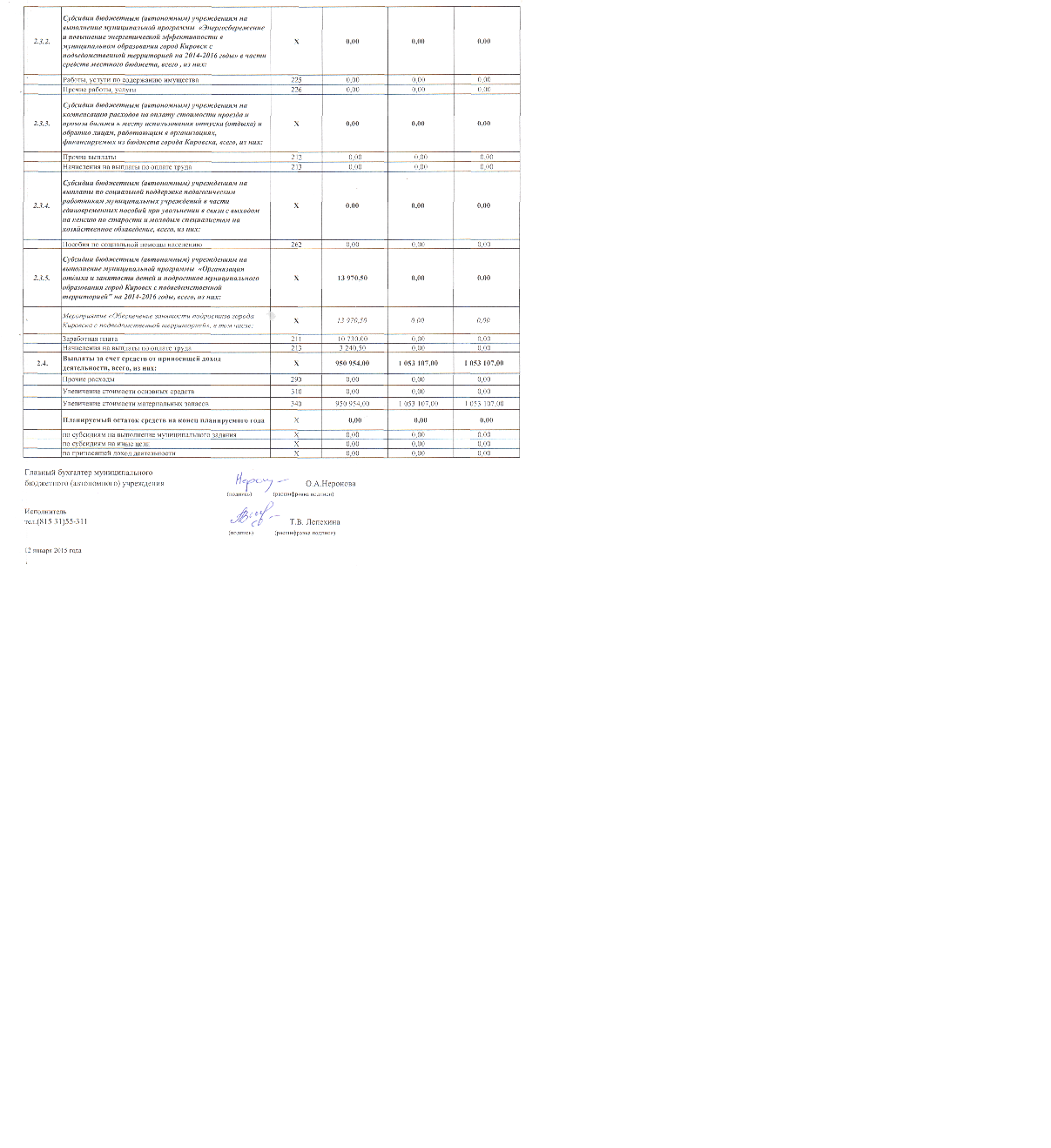 Наименование показателяБалансовая стоимость, руб.1 .Недвижимое имущество, всего1 1 964 000,67в том числе- закрепленное собственником имущества за учреждением на праве оперативного управления1 1 964 000,67- приобретенное учреждением за счет выделенных собственником имущества средств0,00- приобретенное учреждением за счет доходов, полученных от платной и иной приносящей доход деятельности0,002. Движимое имущество, всего1 874 559,34В том числе- особо ценное движимое имущество435 320,903. Непроизведенные активы (иное недвижимое имущество), всего781 081,80в том числе- закрепленное за муниципальным бюджетным (автономным) учреждением на праве безвозмездного (бессрочного) пользования781 081,80МБДОУ №36МБДОУ №36МБДОУ №36II. Показатели финансового состояния учреждения2015 год20 16 год20 17 год№п/пНаименование показателяСуммаСуммаСумма1.Нефинансовые активы, всего:14619641,8014619641,8014619641,80из них:Балансовая стоимость недвижимого муниципального имущества, всего1 1 964 000,6611 964000,661 1 964 000,66в том числе:^Стоимость имущества, закрепленного за муниципальным бюджетным (автономным) учреждением на праве оперативного управления1 1 964 000,661 1 964 000,661 1 964 000,66Стоимость имущества, приобретенного муниципальным бюджетным (автономным) учреждением за счет выделенных собственником имущества учреждения средств0,000,000,00Стоимость имущества, приобретенного муниципальным бюджетным (автономным) учреждением за счет доходов, полученных от платной и иной приносящей доход деятельности0,000,000,00Остаточная стоимость недвижимого муниципального имущества8 201 441,998201 441,998201 441,99Общая балансовая стоимость движимого муниципального имущества, всего1 874 559,341 874559,341 874 559,34в том числе:Балансовая стоимость особо ценного движимого имущества435 320,90435 320,90435 320,90Остаточная стоимость особо ценного движимого имущества135 558,12135 558,12135 558,12Балансовая стоимость непроизведенных активов (иное недвижимое имущество), всего781 081,80781 081,80781 081,80в том числе:Стоимость земельного участка, закрепленного за муниципальным бюджетным (автономным) учреждением на праве безвозмездного (бессрочного) пользования781 081,80781 081,80781 081,80Остаточная стоимость непроизведенных активов ( иное недвижг 'ое имущество)781 081,80781 081,80781 081,802Финансовые активы, всего9 195,230,000.00из них:2.1.Дебиторская задолженность по доходам, полученным за счет средств бюджета0,000,000.00'    2.2.Дебиторская задолженность по выданным авансам, за счет субсидий, предоставленных из бюджета города Кировска, всего9 195,230,000,00В том числе:по прочим выплатам по оплате труда0,000,000.00по выданным авансам на услуги связи2318,700,000,00по выданным авансам на транспортные услуги0,000,000,00по выданным авансам на коммунальные услуги0,000,000,00по выданным авансам на услуги по содержанию имущества0,000,000,00по выданным авансам на прочие услуги6 876,530,000,00по выданным авансам на приобретение основных средств0,000,000.00по выданным авансам на приобретение нематериальных активов0,000,000,00по выданным авансам на приобретение непроизведенных активов0,000,000,00по выданным авансам на приобретение материальных запасов0,000,000,00по выданным авансам на прочие расходы0,000,000,002.3.Дебиторская задолженность по выданным авансам за счет доходов, полученных от платной и иной приносящей доход деятельности, всего:0,000,000,00в том числе:2.3.1.по выданным авансам на услуги связи0,000,000,002.3.2.по выданным авансам на транспортные услуги0,000,000,002.3.3.по выданным авансам на коммунальные услуги0,000,000,002.3.4.по выданным авансам на услуги по содержанию имущества0,000,000,002.3.5.по выданным авансам на прочие услуги0,000,000,002.3.6.по выданным авансам на приобретение основных средств0,000,000,002.3.7.по выданным авансам на приобретение нематериальных активов0,000,000,002.3.8.по выданным авансам на приобретение непроизведенных активов0,000,000,00'   2.3.9:по выданным авансам на приобретение материальных запасов0,000,000,002.3.10.по выданным авансам на прочие расходы0,000,000,002.4.Дебиторская задолженность по доходам, полученным за счет доходов, полученных от платной и иной приносящей доход деятельности, всего:-17942,000,000,003.Обязательства, всего10717,110,000,00из них:3.1.Просроченная кредиторская задолженность0,000,000,003.2.Кредиторская задолженность по расчетам с поставщиками и подрядчиками за счет средств бюджетаКредиторская задолженность по расчетам с поставщиками и подрядчиками за счет средств бюджета7 999,300,000,00в том числе:в том числе:3.2.0.по прочим выплатам по оплате трудапо прочим выплатам по оплате труда0,000,000.003.2.1.по начислениям на выплаты по оплате трудапо начислениям на выплаты по оплате труда0,000,000,003.2.2.по оплате услуг связипо оплате услуг связи0,000,000,003.2.3.по оплате транспортных услугпо оплате транспортных услуг0,000,000,003.2.4.по оплате коммунальных услугпо оплате коммунальных услуг0,000,000,00'   3.2.5.по оплате услуг по содержанию имуществапо оплате услуг по содержанию имущества0,000,000,003.2.6.по оплате прочих услугпо оплате прочих услуг0,000,000,003.2.7.по приобретению основных средствпо приобретению основных средств0,000,000,003.2.8.по приобретению нематериальных активовпо приобретению нематериальных активов0,000.000,003.2.9.по приобретению непроизведенных активовпо приобретению непроизведенных активов0,000,000,003.2.10.по приобретению материальных запасовпо приобретению материальных запасов8 000,000,000,003.2. И.по оплате прочих расходовпо оплате прочих расходов0,000,000,003.2.12.по платежам в бюджетпо платежам в бюджет-0,700,000,003.2.13.по прочим расчетам с кредиторамипо прочим расчетам с кредиторами0,000,000,003.3.Кредиторская задолженность по расчетам с поставщиками и подрядчиками за счет доходов, полученных от платной и иной приносящей доход деятельности, всего:Кредиторская задолженность по расчетам с поставщиками и подрядчиками за счет доходов, полученных от платной и иной приносящей доход деятельности, всего:2717,810,000,00в том числе:в том числе:3.3.1по начислениям на выплаты по оплате трудапо начислениям на выплаты по оплате труда0,000,000,003.3.2.по оплате услуг связипо оплате услуг связи0,000,000,003.3.3по оплате транспортных услугпо оплате транспортных услуг0,000,000,003.3.4.по оплате коммунальных услугпо оплате коммунальных услуг0,000,000,003.3.5.по оплате услуг по содержанию имуществапо оплате услуг по содержанию имущества0,000,000.003.3.6.по оплате прочих услугпо оплате прочих услуг0,000,000,003.3.7.по приобретению основных средствпо приобретению основных средств0,000,000,00:   3.3.8.по приобретению нематериальных активовпо приобретению нематериальных активов0,000,000,003.3.9.по приобретению непроизведенных активовпо приобретению непроизведенных активов0,000,000,003.3.10.по приобретению материальных запасовпо приобретению материальных запасов7 106,750,000,003.3.11.по оплате прочих расходовпо оплате прочих расходов0,000,000,003.3.12.по платежам в бюджетпо платежам в бюджет-4 388,940,000,003.3.13.по прочим расчетам с кредиторамипо прочим расчетам с кредиторами0,000,000,00111. Показатели по поступлениям и выплатам учреждения111. Показатели по поступлениям и выплатам учреждения2015 год20 16 год20 17 год№ п\пНаименование показателяКод по бюджетной классификации операции сектора муниципального управленияСуммаСуммаСуммаПланируемый остаток средств на начало планируемого годаX250 457,230,000,00в том числе:по субсидиям на выполнение муниципального задания всего, в том числе:X250457,230,000,00на возмещение нормативных затрат на оказание муниципальных услуг(выполнение работ)X86464,870,000,00на возмещение затрат, связанных с содержанием имуществаX163 992,360,000,00по субсидиям на иные целиX0,000.000,00по приносящей доход деятельностиX0,000,000,001.Поступления, всего:X15091600,5016 245 789,0015997640,00в том числе:X1.1.Субсидии на обеспечение выполнения учреждением муниципального задания, всегоX13884676,0015 192682,0014 944533,00в том числе:1.1.1.на возмещение нормативных затрат на оказание муниципальных услуг(выполнение работ)X12 014 481,0013 214 789,0012966640,00в том числе:1.1.1.1предоставление дошкольного образования и воспитанияX12014481,0013214789,0012 966 640,00в том числе:за счет средств из федерального бюджета0,000,000,00за счет средств из областного бюджета7 833 146,008 308 549,007939354,00за счет средств из местного бюджета4 181 335,004 906 240,005 027 286,001.1.2.на возмещение затрат, связанных с содержанием имуществаX1 870 195,001 977 893,001 977 893,001.2.Субсидии на иные целиX255 970,500,000,001.3.Поступления от платных услуг и иной приносящей доход деятельности, всегоX950 954,001 053 107,001 053 107,00в том числе:Xпоступления от платных услуг (родительская плата)X950 954,001 053 107,001 053 107,00прочие перечисления (спонсорская помощь, безвозмездные перечисления,добровольные взносы и т.п.)X0,000,000,00поступления от сдачи имущества в арендуX0,000,000,00поступления от арендаторов в возмещение коммунальных услугX0,000,000.002.Выплаты, всего:15342057,7316245789,0015997640,002.1.По субсидиям на обеспечение выполнения муниципального задания в части возмещения нормативных затрат на оказание муниципальных услуг(выполнение работ), всего:X12 100 945,8713 214 789,0012966640,00в том числе:2.1.1.предоставление дошкольного образования и воспитанияX12 100945,8713 214789,0012966640,00Оплата труда и начисления на выплаты по оплате труда, всего21010993 183,551 1 963 573,0011 715 424,00из них:Заработная плата2118412 105,649 184 772,008994 182,00Прочие выплаты2125 000,005 000,005 000,00Начисления на выплаты по оплате труда2132 576077,912773 801,002 716242,00Оплата работ, услуг, всего220234 392,00212592,00212592,00из них:Услуги связи22134 992,0034 992,0034 992.00Транспортные услуги2220.000,000.00Прочие работы, услуги226199400,00177600,00177600,00Прочие расходы2900,000,000,00Поступление нефинансовых активов, всего300873 370,321 038 624,001 038 624,00из них:Увеличение стоимости основных средств310171 720,00232 064,00232 064,00Увеличение стоимости материальных запасов340701 650,32806 560,00806 560,002.2.По субсидиям на обеспечение выполнения муниципального задания в части возмещения затрат на содержание имущества, всего:X2 034 187,361 977 893,001 977 893,00в том числе:Коммунальные услуги2231 797 227,361 767 160,001 767 160,00Работы, услуги по содержанию имущества225121 741,00116741,00116741,00Прочие работы, услуги22676 854,0076 854,0076 854,00Прочие расходы290900,00900,00900,00Увеличение стоимости основных средств31011 614,000,000,00Увеличение стоимости материальных запасов34025 851,0016238,0016238,002.3.По субсидиям на иные цели, всего :X255 970,500,000,00В том числе:2.3.1Субсидии бюджетным (автономным) учреждениям на выполнение муниципальной программы «Развитие образования города Кировска на 2014-2016 годы» в части средств местного бюджета, всего, из них:X242 000,000,000,00Мероприятие «Повышение профессиональной компетенции работников образовательных учреждений», в том числе:X15000,000,000.00Прочие выплаты2120,000,000,001Транспортные услуги2220,000.000,00Прочие работы, услуги22615000,000,000.00Мероприятие «Обеспечение безопасности образовательных организаций, охраны здоровья обучающихся и воспитанников в соотвествии с федеральными требованиями», в том числе:X227000,000,000,00Работы, услуги по содержанию имущества2250,000,000,00Прочие работы, услуги2260,000,000.00Увеличение стоимости материальных запасов340227 000,000,000,00